24.08.2020                                                                                                                   № 1429Об утверждении перечня муниципальных услуг, предоставляемых Администрацией ЯМР в новой редакции В целях реализации требований Федерального закона                                     от 27 июля 2010 года № 210-ФЗ «Об организации предоставления государственных и муниципальных услуг» и предоставления гражданам и организациям полной информации об условиях и порядке оказания муниципальных услуг, Администрация района  п о с т а н о в л я е т:1. Утвердить перечень муниципальных услуг, предоставляемых Администрацией Ярославского муниципального района в новой редакции, согласно приложению.Муниципальные услуги, включенные в указанный перечень, посредством комплексного запроса не предоставляются.2. Отделу информационных технологий управления делами Администрации ЯМР (Н.В. Подувалов) обеспечить размещение перечня на официальном сайте Администрации Ярославского муниципального района.3. Признать утратившими силу постановления Администрации Ярославского муниципального района:- от 28.12.2017 № 4425 «Об утверждении перечня муниципальных услуг, предоставляемых Администрацией Ярославского муниципального района»;- от 30.01.2018 № 301 «О    внесении   изменений   в    постановление Администрации   ЯМР   от 28.12.2017   № 4425 «Об утверждении перечня муниципальных услуг, предоставляемых Администрацией ЯМР»;- от 21.02.218 № 527«О    внесении   изменений   в    постановление Администрации   ЯМР   от 28.12.2017   № 4425 «Об утверждении перечня муниципальных услуг, предоставляемых Администрацией ЯМР»;- от 30.07.2018 № 1693 «О    внесении   изменений   в    постановление Администрации   ЯМР   от 28.12.2017   № 4425 «Об утверждении перечня муниципальных услуг, предоставляемых Администрацией ЯМР»;- от 01.08.2020 № 1696 «О внесении изменений в Перечень муниципальных услуг, предоставляемых Администрацией ЯМР»;- от 03.03.2020 № 647 «О    внесении   изменений   в    постановление Администрации   ЯМР   от 28.12.2017   № 4425 «Об утверждении перечня муниципальных услуг, предоставляемых Администрацией ЯМР».4. Опубликовать постановление в газете «Ярославский агрокурьер».5. Контроль за исполнением постановления возложить на заместителя Главы Администрации ЯМР по внутренней политике А.А. Сучкова.6. Постановление вступает в силу со дня подписания.Глава Ярославскогомуниципального района                                                               Н.В. Золотников                                                                                                                                                                                                   ПРИЛОЖЕНИЕ                                                                                                                                                                                                   к постановлению                                                                                                                                                                                                   Администрации ЯМР                                                                                                                                                                                                   от  24.08.2020 № 1429ПЕРЕЧЕНЬ муниципальных услуг, предоставляемых Администрацией Ярославского муниципального районаСписок используемых сокращений и обозначенийКУМИ - комитет по управлению муниципальным имуществом Администрации ЯМРМКУ «МФЦР» ЯМР – муниципального казенное учреждение «Многофункциональный центр развития» ЯМРУФиСЭР - управление финансов и социально-экономического развития Администрации ЯМР№п/п Номер муници-пальной услуги для каждогоструктурного подразделенияСтруктурное подразделение, ответственное за предоставление муниципальной услуги Наименование муниципальной услуги Поставщикмуниципальной услуги 11Управление образования Администрации ЯМРПрием заявления о постановке на учет для зачисления в образовательную организацию, реализующую основную общеобразовательную программу дошкольного образования (детские сады) Управление образования Администрации ЯМР21Управление труда и социальной поддержки населения Администрации ЯМРПредоставление общественным объединениям, осуществляющим социальную поддержку и защиту отдельных категорий граждан на территории Ярославского муниципального района, субсидии на финансирование расходов, связанных с осуществлением ими своей уставной деятельности, в том числе проведением мероприятий Управление труда и социальной поддержки населения Администрации ЯМР32Управление труда и социальной поддержки населения Администрации ЯМРПредоставление единовременной адресной материальной помощи гражданам, оказавшимся в трудной жизненной ситуацииУправление труда и социальной поддержки населения Администрации ЯМР43Управление труда и социальной поддержки населения Администрации ЯМРПредоставление муниципальной услуги по уведомительной регистрации трудового договора с  работодателем – физическим лицом,  не являющимся индивидуальным предпринимателемУправление труда и социальной поддержки населения Администрации ЯМР51Управление развития АПК, экологии и природопользования Администрации ЯМРОрганизация по требованию населения общественных экологических экспертизОтдел экологии и природопользования управления развития АПК, экологии и природопользованияАдминистрации ЯМР62Управление развития АПК, экологии и природопользования Администрации ЯМРСоздание условий для расширения рынка сельскохозяйственной продукции, сырья и продовольствияФинансово-экономический отдел управления развития АПК, экологии и природопользования Администрации ЯМР73Управление развития АПК, экологии и природопользования Администрации ЯМРОсуществление муниципального контроля за использованием и охраной недр при добыче общераспространенных полезных ископаемых, а также при строительстве подземных сооружений, не связанных с добычей полезных ископаемых на территории Ярославского муниципального районаОтдел экологии и природопользования управления развития АПК, экологии и природопользованияАдминистрации ЯМР81Управление финансов и социально-экономического развития   Администрации ЯМРПредоставление субсидий субъектам малого и среднего предпринимательстваОтдел социально-экономического развитияУФ и СЭР Администрации ЯМР91Управление делами Администрации ЯМРИсполнение запросов пользователей – физических и юридических лиц по архивным документамАрхивный отдел управления делами Администрации ЯМР102Управление делами Администрации ЯМРВыдача архивных документов пользователям для работы в читальном зале архиваАрхивный отдел управления делами Администрации ЯМР113Управление делами АдминистрацииЯМРОрганизация установления, прекращения, приостановления, возобновления, расчета, перерасчета и выплаты пенсий за выслугу лет гражданам, замещавшим  муниципальные должностиУправление делами Администрации ЯМР124Управление правового обеспечения и муниципального заказа Администрации ЯМРВыдача разрешения на вступление в брак лицам, достигшим возраста шестнадцати летЮридический отдел управления правового обеспечения и муниципального заказа Администрации ЯМР131КУМИ Администрации ЯМРПредоставление в собственность, постоянное (бессрочное) пользование, в безвозмездное пользование, аренду земельных участков из состава земель, государственная собственность на которые не разграничена, юридическим лицам и гражданамКУМИ Администрации ЯМР142КУМИ Администрации ЯМРПредоставление информации о форме собственности на недвижимое и движимое имущество, земельные участки, находящиеся в собственности ЯМРКУМИ Администрации ЯМР153КУМИ Администрации ЯМРПредоставление информации об объектах недвижимого имущества, находящихся в муниципальной собственности ЯМР и предназначенных для сдачи в арендуКУМИ Администрации ЯМР164КУМИ Администрации ЯМРПередача в аренду муниципального имущества казныКУМИ Администрации ЯМР175КУМИ Администрации ЯМРЗаключение договоров найма специализированных жилых помещенийКУМИ Администрации ЯМР186КУМИ Администрации ЯМРВыдача разрешений на установку рекламных конструкций на территории ЯМРКУМИ Администрации ЯМР197КУМИ Администрации ЯМРЗаключение договора на установку и эксплуатацию рекламной конструкции на земельном участке, здании или ином недвижимом имуществе, находящемся в муниципальной собственности ЯМРКУМИ Администрации ЯМР208КУМИ Администрации ЯМРЗаключение договоров купли-продажи арендуемого недвижимого имущества с субъектами малого и среднего предпринимательства в порядке реализации ими преимущественного права на приобретение арендованного имуществаКУМИ Администрации ЯМР219КУМИ Администрации ЯМРПостановка на учет граждан, желающих бесплатно приобрести в собственность  земельные участки, государственная собственность на которые не разграниченаКУМИ Администрации ЯМР2210КУМИ Администрации ЯМРПостановка на учет граждан, желающих бесплатно приобрести в собственность  земельные участки, находящиеся в муниципальной собственностиКУМИ Администрации ЯМР2311КУМИ Администрации ЯМРВыдача разрешения на использование земель и земельных участков, государственная собственность на которые не разграничена, без предоставления земельных участков и установления сервитутаКУМИ Администрации ЯМР2412КУМИ Администрации ЯМРВыдача  разрешения на использование земель и земельных участков, находящихся в муниципальной собственности, без предоставления земельных участков и установления сервитутаКУМИ Администрации ЯМР2513КУМИ Администрации ЯМРПредоставление земельных участков, государственная собственность на которые не разграничена, в собственность без проведения торгов, за исключением предоставления земельных участков в собственность гражданам, имеющим право на бесплатное предоставление земельных участковКУМИ Администрации ЯМР2614КУМИ Администрации ЯМРПредоставление земельного участка, находящегося в муниципальной собственности, в собственность гражданам, имеющим право на бесплатное предоставление земельного участкаКУМИ Администрации ЯМР2715КУМИ Администрации ЯМРПрекращение права постоянного (бессрочного) пользования, права пожизненного наследуемого владения земельными участками, находящимися в муниципальной собственностиКУМИ Администрации ЯМР2816КУМИ Администрации ЯМРПредоставление земельных участков, государственная собственность на которые не разграничена, в постоянное (бессрочное) пользование, безвозмездное пользованиеКУМИ Администрации ЯМР2917КУМИ Администрации ЯМРПредоставление муниципальной услуги по предоставлению земельных участков, находящихся в муниципальной собственности, в постоянное (бессрочное) пользование, безвозмездное пользованиеКУМИ Администрации ЯМР3018КУМИ Администрации ЯМРПредоставление земельного участка, государственная   собственность  на который не разграничена, в собственность гражданам, имеющим право на бесплатное предоставление земельного участкаКУМИ Администрации ЯМР3119КУМИ Администрации ЯМРПредоставление земельных участков, находящихся в муниципальной собственности, в собственность без проведения торгов, за исключением предоставления земельных участков в собственность гражданам, имеющим право на бесплатное предоставление земельных участковКУМИ Администрации ЯМР3220КУМИ Администрации ЯМРПеревод земель или земельных участков в составе таких земель из одной категории в другую (за исключением земель  сельскохозяйственного назначения)КУМИ Администрации ЯМР3321КУМИ Администрации ЯМРУтверждение схемы расположения земельного участка или земельных участков на кадастровом плане территорииКУМИ Администрации ЯМР3422КУМИ Администрации ЯМРПредварительное согласование предоставления земельного участкаКУМИ Администрации ЯМР3523КУМИ Администрации ЯМРПроведение проверок при осуществлении муниципального земельного контроля в границах поселений на территории сельских   поселений Ярославского муниципального районаКУМИ Администрации ЯМР361МКУ «Центр земельных ресурсов ЯМР»Предоставление земельного участка, находящегося в муниципальной собственности Ярославского муниципального района,  в аренду без проведения торговМКУ «Центр земельных ресурсов ЯМР»372МКУ «Центр земельных ресурсов ЯМР»Предоставление земельных участков, государственная собственность на которые не разграничена, в аренду без проведения торговМКУ «Центр земельных ресурсов ЯМР»381МКУ «МФЦР»ЯМРПредоставление сведений, содержащихся в информационной системе обеспечения градостроительной деятельности Администрации ЯМРМКУ «МФЦР» ЯМР391Управление архитектуры и градостроительства Администрации ЯМРВыдача разрешений на строительство Управление архитектуры                           и градостроительства Администрации ЯМР402Управление архитектуры и градостроительства Администрации ЯМРВыдача разрешений на ввод объектов в эксплуатациюУправление архитектуры                      и градостроительства Администрации ЯМР413Управление архитектуры и градостроительства Администрации ЯМРВыдача градостроительного плана земельного участкаУправление архитектуры                       и градостроительства  Администрации ЯМР424Управление архитектуры и градостроительства Администрации ЯМРВыдача актов освидетельствования проведения основных работ по строительству (реконструкции) объектов индивидуального жилищного строительства, осуществляемому с привлечением средств материнского (семейного) капиталаУправление архитектуры                      и градостроительства Администрации ЯМР4435Управление архитектуры и градостроительства Администрации ЯМРВыдача уведомления о соответствии указанных в уведомлении о планируемых строительстве  или реконструкции объекта индивидуального жилищного строительства или садового дома параметров объекта индивидуального жилищного строительства, или садового дома установленным параметрам и допустимости размещения объекта индивидуального жилищного строительства или садового дома на земельном участке, уведомления о несоответствии указанных в уведомлении  о планируемых строительстве или реконструкции объекта индивидуального жилищного строительства или садового дома параметров объекта индивидуального жилищного строительства или садового дома установленным параметрам и (или) недопустимости размещения объекта индивидуального жилищного строительства или садового дома на земельном участкеУправление архитектуры                       и градостроительства Администрации ЯМР4446Управление архитектуры и градостроительства Администрации ЯМРВыдача уведомления  о соответствии / несоответствии построенных или реконструированных объекта индивидуального жилищного строительства или садового дома требованиям законодательства о градостроительной деятельностиУправление архитектуры                       и градостроительства Администрации ЯМР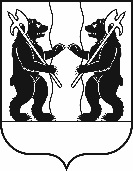 